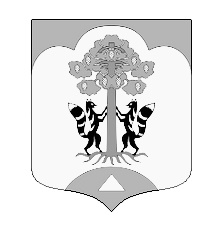 АДМИНИСТРАЦИЯ СОСНОВСКОЕ СЕЛЬСКОЕ ПОСЕЛЕНИЕ ПРИОЗЕРСКИЙ МУНИЦПАЛЬНЫЙ РАЙОНЛЕНИНГРАДСКОЙ ОБЛАСТИПОСТАНОВЛЕНИЕ«04»  марта  2024 года                                                                                                         № 72         В соответствии с Федеральным законом от 04.10.2003 № 131-ФЗ «Об общих принципах организации местного самоуправления в Российской Федерации», Федеральным законом от 27.07.2010 № 210-ФЗ «Об организации предоставления государственных и муниципальных услуг», Уставом Сосновского  сельского поселения Приозерского муниципального района Ленинградской области, администрация Сосновского сельского поселения Приозерского муниципального  района Ленинградской области   ПОСТАНОВЛЯЕТ:1. Внести  в  административный регламент предоставления муниципальной услуги  «Признание садового дома жилым домом и жилого дома садовым домом», утвержденный  постановлением администрации  муниципального образования Сосновское сельское поселение муниципального образования Приозерский муниципальный район Ленинградской области  от 07 марта 2023 года № 57 (далее – Регламент) следующие изменения:-  п.п. 2. п. 2.10.  раздела 2 регламента  читать в следующей редакции:«2) Представленные заявителем документы недействительны/указанные в заявлении сведения недостоверны:- документы (сведения), представленные заявителем, противоречат документам (сведениям), полученным в рамках межведомственного взаимодействия;- размещение садового дома на земельном участке, расположенном в границах зоны затопления, подтопления».2. Внести сведения о муниципальной услуге в региональную государственную информационную систему «Реестр государственных и муниципальных услуг (функций) Ленинградской области.3. Настоящее постановление подлежит опубликованию в  сети Интернет на официальном сайте Сосновского сельского поселения. 4. Постановление вступает в силу на следующий день после его официального опубликования. 5. Контроль за исполнением настоящего постановления оставляю за собой.Зам. главы по экономикеИ.о.главы администрации Сосновское сельское  поселение                                                                                   А.С.БеспалькоИсп. Серов А.А. 8(81379)61-830О внесении изменений и дополнений в административный регламент по предоставлению муниципальной услуги «Признание садового дома жилым домом и жилого дома садовым домом». 